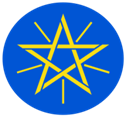 Statement by the Federal Democratic Republic of Ethiopia on the 2nd Universal Periodic Review of South SudanThank you, Mr. President,Ethiopia welcomes the delegation of South Sudan to the second Universal Periodic Review and would like to express our appreciation for the work done and the efforts exerted for the preparation of the national report.We noted with satisfaction the progress made in becoming party to different international and regional human rights instruments and enactment of new national laws.  Ethiopia takes note the challenges South Sudan is facing in the fields of human rights, peace and security, poverty and lack of financial resources to create strong institutions and support the available human rights institutions in the country. Ethiopia as always will continue in cooperation with south Sudan in the field of promotion and protection of human rights, the restoration of peace and stability in the Country among others and we appeal to the international community to extend its support to South Sudan. Ethiopia would like to recommend the following:1, develop national human rights action plan for better implementation and monitoring.2, continue to consider becoming party to the remaining core human rights instruments.I thank you. 